新 书 推 荐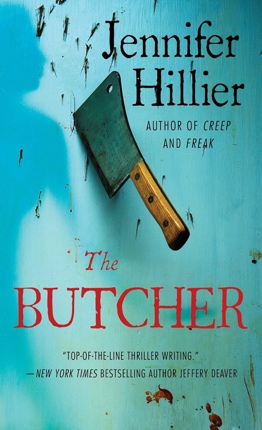 中文书名：《屠夫》英文书名：THE BUTCHER 作    者：Jennifer Hillier出 版 社：Simon & Schuster/Gallery代理公司：ANA/Zoey页    数：353页出版时间：2024年7月代理地区：中国大陆、台湾审读资料：电子稿类    型：惊悚悬疑内容简介：在这部“笔法娴熟的谋杀和掩盖真相的故事中，读者会一直沉醉其中，直到精彩的结尾”（《清新小说》（Fresh Fiction）），家庭秘密和连环杀手的往事在这部惊心动魄的惊悚小说中交织在一起。1985年，爱德华·尚克（Edward Shank）枪杀了著名的“灯塔山屠夫”（Beacon Hill Butcher），结束了这位连环杀手对西雅图市的恐怖统治。但如今已年过八旬的爱德华早已不复当年叱咤风云的光辉岁月。这位功勋卓著的前西雅图警察局长已经把他那座维护成本很高的维多利亚式住宅让给了孙子马特（Matt），自己则在附近的甜湾村（Sweetbay Village）养老院过上了平静的生活，在那里，周三的奶酪通心粉已经成为他一周中的亮点。看着爷爷日渐衰老，马特虽然很不忍心，但还是很高兴能继承自己从小长大的大房子。马特已经是一名出色的厨师，拥有一家颇受欢迎的餐厅，电视节目也在筹备中，梦想中的生活终于触手可及……直到他发现后院埋藏着的一个箱子，里面藏着一个关于祖父的可怕秘密，如果泄露出去，他们所有人的生活都会毁于一旦。尤其是他的女友萨姆（Sam），她的母亲在她年仅两岁时就被杀害了。当马特在与自己黑暗的家庭秘密作斗争时，萨姆对解决母亲谋杀案的执念也与日俱增。萨姆是一名真实犯罪小说作家，目前正在撰写一本关于屠夫的书，她一直怀疑自己的母亲是屠夫的受害者之一，尽管她是在屠夫被枪杀两年后被杀害的。但，新的受害者开始出现，他们的谋杀案与多年前屠夫的谋杀案极为相似，萨姆意识到她可能是对的。越是深入调查这些陈年谋杀案，她的情况就越危险……而真相比她想象的离她更近。《屠夫》（THE BUTCHER）是一部“紧张、悬疑、令人毛骨悚然的惊悚小说”（《书单》），从第一页开始就深深地吸引着你。作者简介：詹妮弗•希利尔（Jennifer Hillier）想象人们最糟糕的一面，然后将之写成作品。她在多伦多出生长大，是一名自豪的加拿大人，在西雅图地区生活了八年，她所有的作品都以西雅图为背景。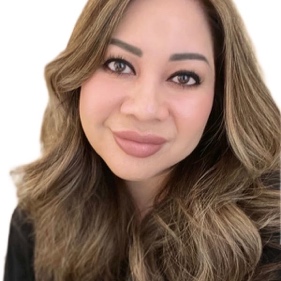 她是《今日美国》、《环球邮报》（Globe and Mail）和《多伦多星报》（Toronto Star）畅销书《掩盖于过去的黑暗》（THINGS WE DO IN THE DARK）的作者。她之前的六部小说包括《小秘密》（LITTLE SECRETS），该书曾入围洛杉矶时报图书奖（Los Angeles Times Book Prize）和安东尼奖（Anthony Award），以及《心之瓶》（JAR OF HEARTS），该书获得了ITW惊悚小说奖最佳精装小说奖（ITW Thriller Award for Best Hardcover Novel），并获得安东尼奖和麦卡维蒂奖（Macavity Awards）提名。媒体评价：“希利尔的第三部惊悚小说充满了紧张感。她将读者带入了一个充满令人毛骨悚然的曲折和怪诞转折的迷宫……在这部令人不安、紧张刺激的惊悚小说中，过去的秘密拒绝保持沉默。”----《柯克斯》“正如她在处女作（《怪物》（Creep），2011）中充分证明的那样，希利尔拥有创造狰狞杀手的精湛技巧。这一次，她颠覆了侦探小说的套路……这是一部紧张、悬疑、令人毛骨悚然的惊悚小说。”----《书单》“一旦开始阅读，我就停不下来，我承认有好几次我的手心都出汗了。这是一部从头到尾都会吸引你注意力的惊悚小说！这本书可以打 4.5 星。”----《悬疑杂志》（Suspense Magazine）“《屠夫》情节曲折，惊喜不断，是一个引人入胜的故事，它能立即激起读者的兴趣，然后像一头愤怒的斗牛犬一样紧紧抓住不放。”----《新泽西州图书杂志》（NJ Journal of Books）感谢您的阅读！请将反馈信息发至：版权负责人Email：Rights@nurnberg.com.cn安德鲁·纳伯格联合国际有限公司北京代表处北京市海淀区中关村大街甲59号中国人民大学文化大厦1705室, 邮编：100872电话：010-82504106, 传真：010-82504200公司网址：http://www.nurnberg.com.cn书目下载：http://www.nurnberg.com.cn/booklist_zh/list.aspx书讯浏览：http://www.nurnberg.com.cn/book/book.aspx视频推荐：http://www.nurnberg.com.cn/video/video.aspx豆瓣小站：http://site.douban.com/110577/新浪微博：安德鲁纳伯格公司的微博_微博 (weibo.com)微信订阅号：ANABJ2002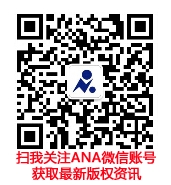 